Cordial saludoLuego de haber enviado el examen de seminario de investigación, me puse a revisar cada pregunta con sus respectivas respuestas, encontrando con mucha sorpresa la evaluación negativa que el sistema calificó a las preguntas adjuntas; por lo anterior, solicito el favor de revisar los anteriores para corrección de la nota final.Agradezco su gestión.YANETH CORPUS FORBESCeódigo: 11207083Cédula: 40985613 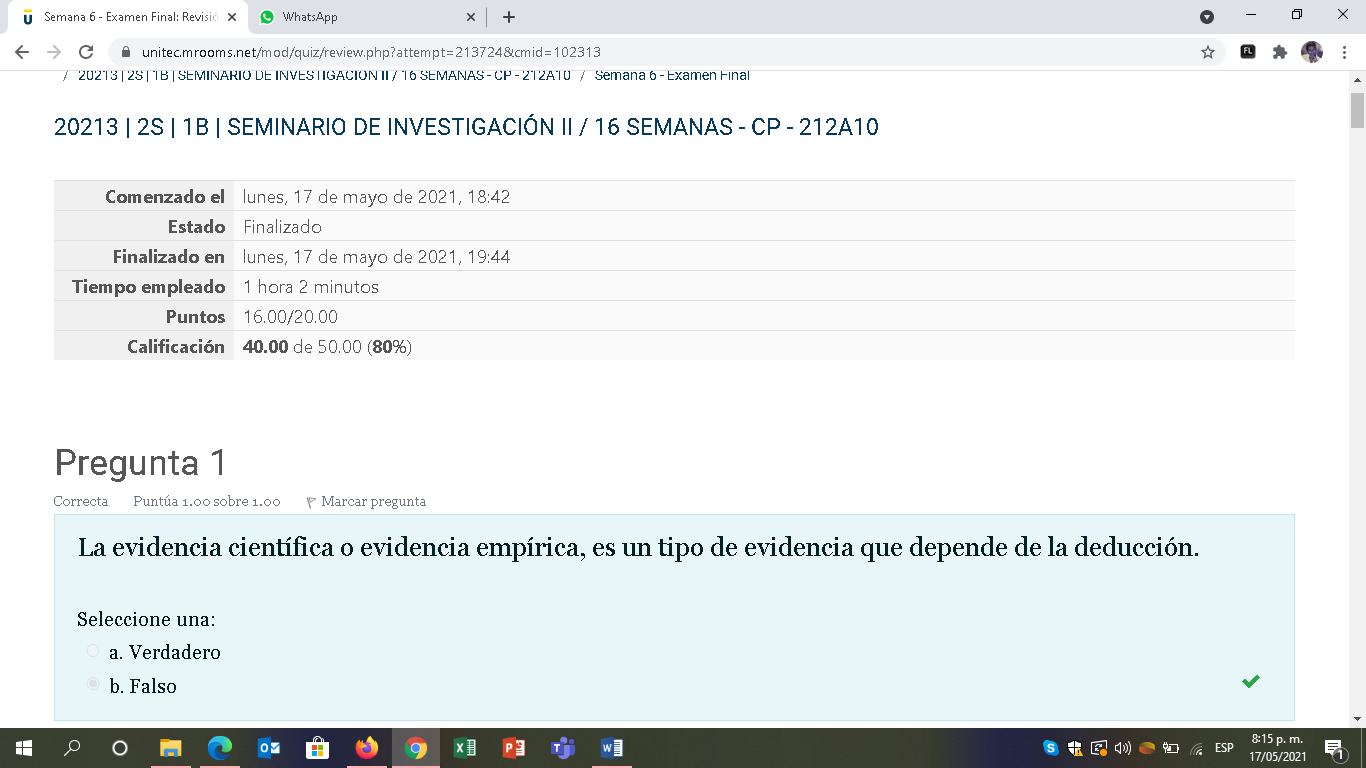 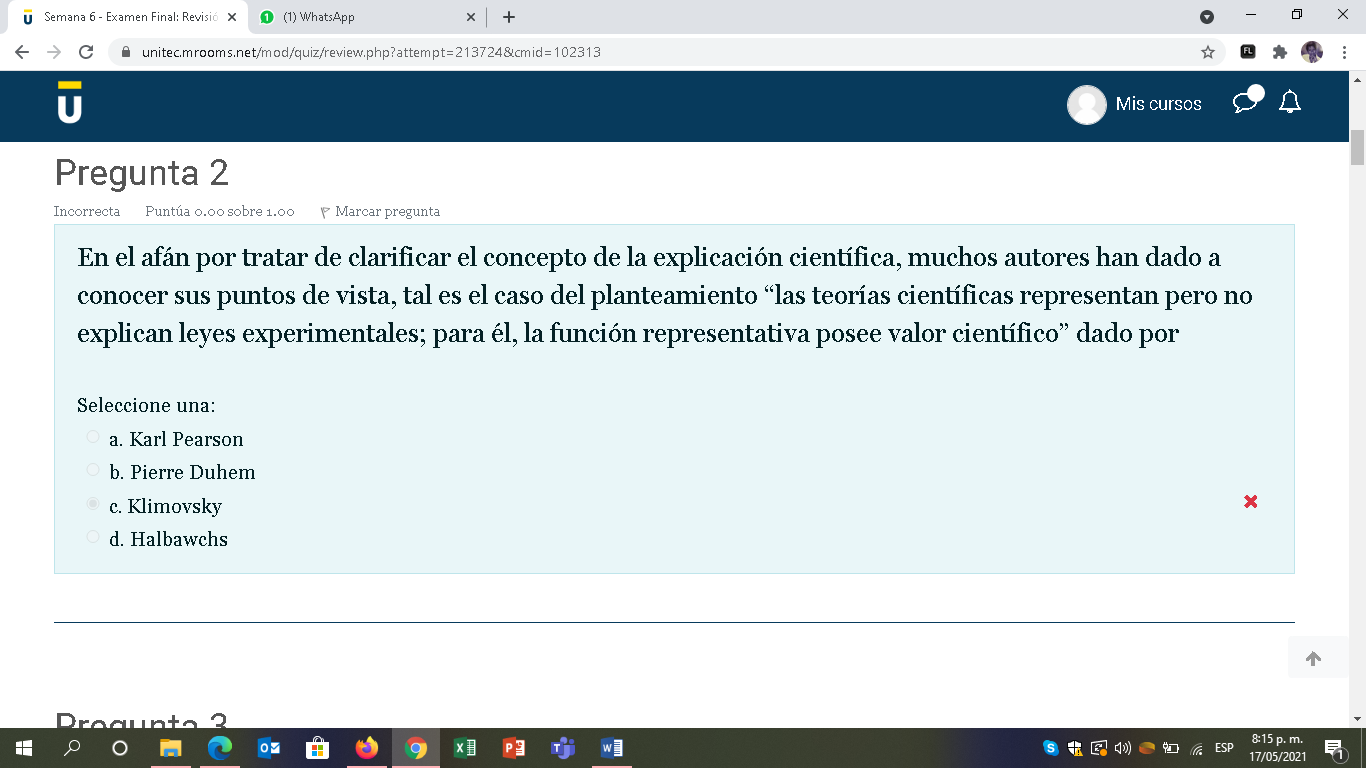 RTA/ C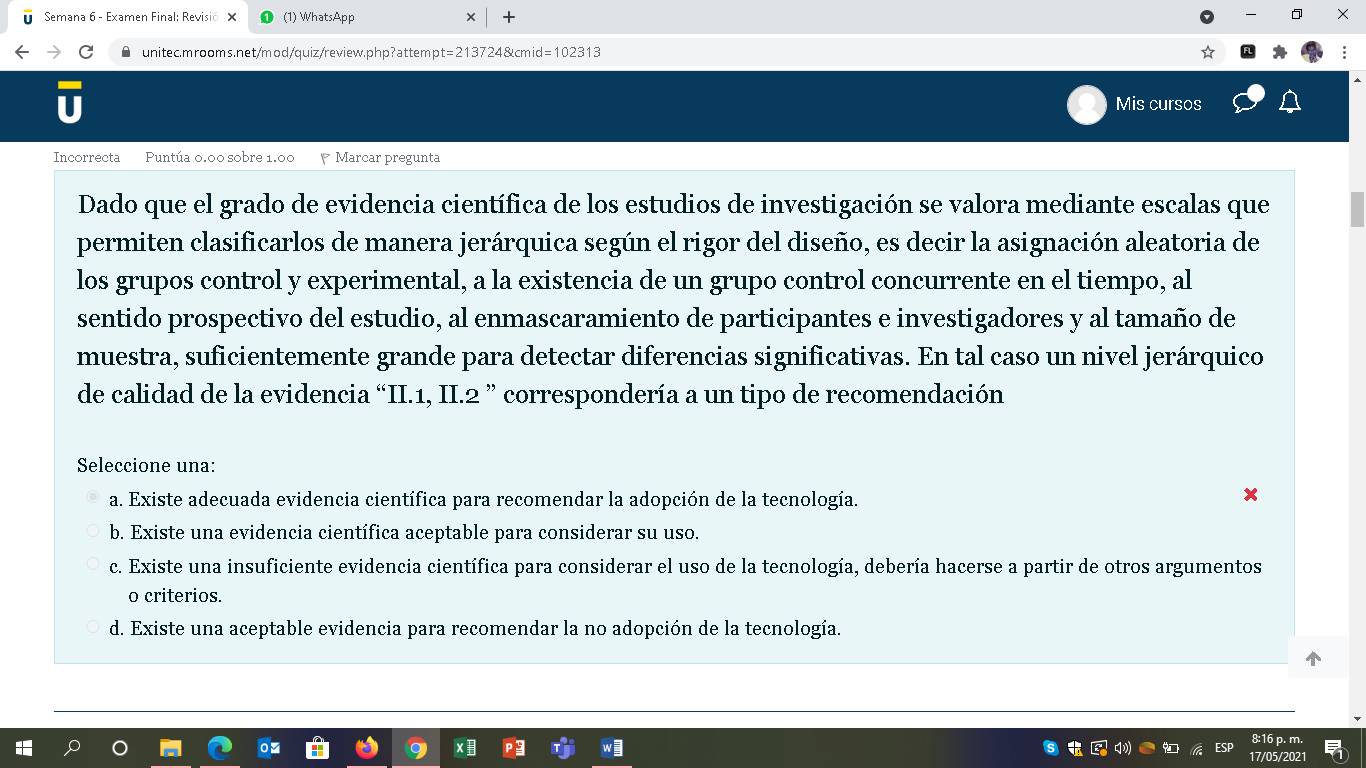 RTA/ A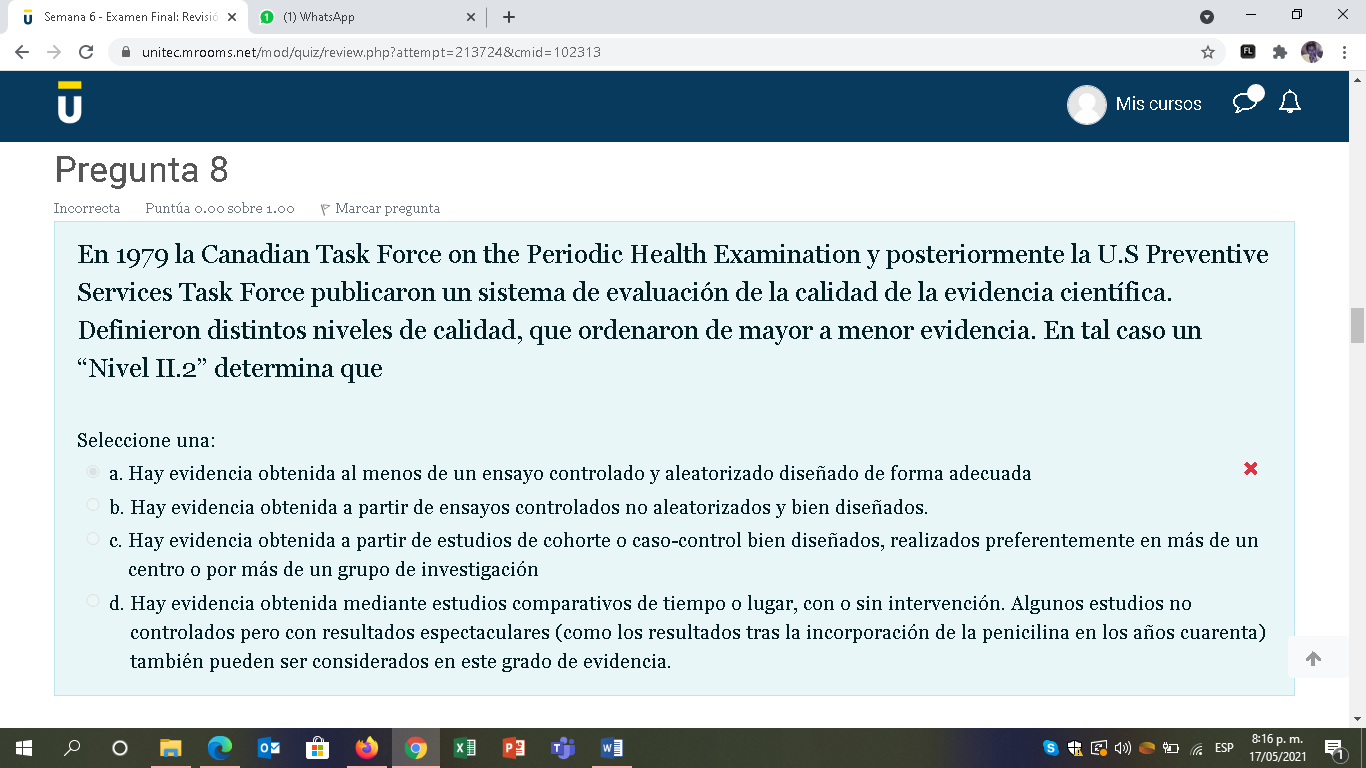 RTA/ A